[Insert address of LAC Health team/Social Care team][Insert contact details of LAC Health team/Social Care team]Dear Foster Carer, RE: Dental Assessment for [Name of Looked After Child]
All Looked After Children are required to have a dental check-up when they enter care and at regular intervals after this. It is important that the Looked After Children’s Health Team and Children’s Social Care (including the child’s social worker) know about the child’s dental health to inform their overall care plan. A form has been created to help inform the relevant teams about each child’s dental health. A copy of this form (Dental Assessment Form) is attached with this letter. It is essential that you book a dental appointment for [name of looked after child] as soon as possible and take this form with you for the dentist to complete. Please ensure you complete section 1 of the form before the dental appointment and take any paperwork related to consent or delegated authority with you. The dentist should complete the form at the appointment, and you can then take it to the child’s initial health assessment. If the dental appointment is following the child’s initial health assessment, then please [post] the form to [Insert address of LAC Health team/Social Care team address to be sent to].You may already have a local dentist who you know and can take [name of looked after child] to for their check-up. Please contact them to arrange a dental appointment if so. [If you are unable to arrange an appointment with a dentist that you already know, there are practices across [insert area] who have agreed to prioritise care for Looked After Children and will be able to arrange to see you. The contact details for these practices are overleaf].Should you have any issues or concerns about finding a dentist please contact the child’s social worker. Dental practices in XXX prioritising dental care for Looked After Children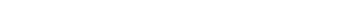 AREAThe Tooth Dental Practice (NHS)123 Dentist Road Tel: 0121 3456789Website: link to website